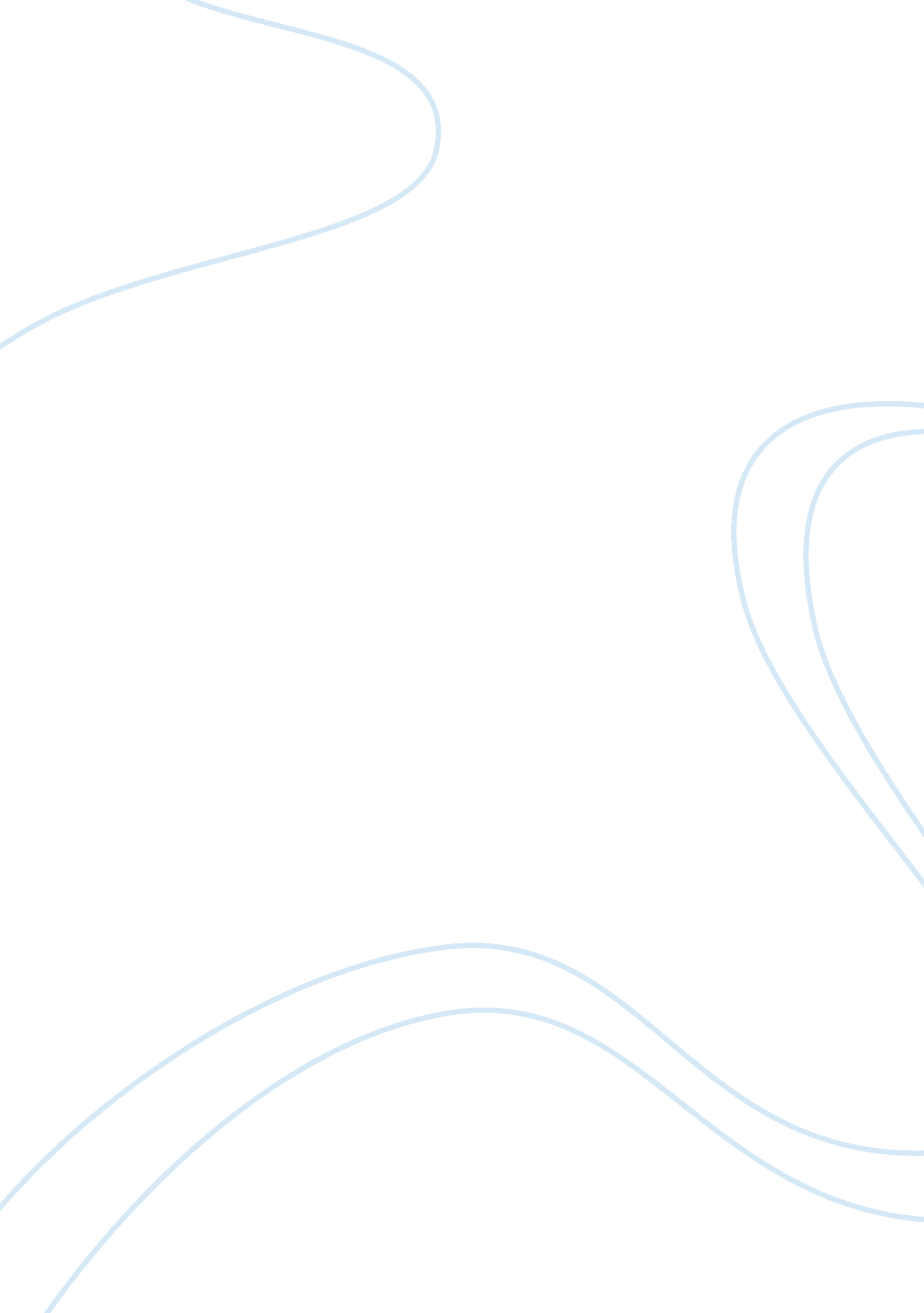 Evaluate types of media that can be used to present your senior project. will you...Education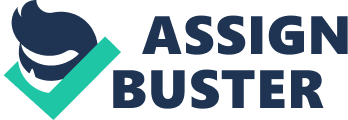 Evaluate types of media that can be used to present your Senior Project. Will you use social media, a PowerPoint, or some audio/visual means Evaluation of a Media Which Can Be Used to present Our Senior Project One of the media that I could use in presenting my senior project is use of PowerPoint presentation. There are various reasons behind my choice of PowerPoint presentation in place of all other Medias available. According to Muschla & Muschla (2006), in PowerPoint somebody can combine both visual and audio experiences to enhance the meaningfulness of his project. Using the visual and audio properties that come with PowerPoint, I know I can make my project more meaningful to the judging panel thus leading to attaining more marks. 
With PowerPoint, it is possible to use a combination of pictures, text and figures, and introduction of some form of interactivity and fun (Finkelstein & Samsonov, 2007). Some aspects of PowerPoint like the presence of animations makes the presentation more attractive and fun thus avoiding boredom and less participation from the audience. The judging panel will view my presentation keenly from the beginning to the end thus making them to get the main concepts in my senior project. 
Failure to use this form of presentation well can make the presentation to have a bad image to the audience (Finkelstein & Samsanov, 2007). This method of presentation should be used cautiously in order to give your senior project a good impression. Moreover, since this form of presentation involves use of technology like computer, it requires training and proficiency in order to use it effectively. I thus plan to enhance my proficiency in use of this media through enhanced training. 
References 
Finkelstein, E., & Samsonov, P. (2007). PowerPoint for Teachers: Dynamic Presentation and Interactive Classroom …. San Francisco, CA: John Wiley & Sons. 
Muschla, J. A., & Muschla, G. R. (2006). Hand-On Math Projects with Real Life Applications. San Francisco, CA: John Wiley & Sons. 